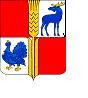 О внесении изменений в постановление Администрациимуниципального района Исаклинскийот 26 марта 2013 года № 248 В целях повышения эффективности развития сельского хозяйства на территории муниципального района Исаклинский Самарской области, Администрация  муниципального района Исаклинский Самарской областиПОСТАНОВЛЯЕТ:1.Внести в постановление Администрации муниципального района Исаклинский  от 26 марта 2013 года № 248 «Об утверждении муниципальной целевой программы развития сельского хозяйства и регулирования рынков сельскохозяйственной продукции, сырья и продовольствия муниципального района Исаклинский Самарской области на 2013 – 2020 годы» следующие изменения:          	в муниципальной Программе развития сельского хозяйства и регулирования рынков сельскохозяйственной продукции, сырья и продовольствия муниципального района Самарской области на 2013-2020 годы (далее Программа):		 Раздел 3 «Целевые индикаторы и показатели, характеризующие ежегодный ход и итоги реализации Программы» изложить в редакции согласно Приложению 1 к настоящему постановлению ;	2.Настоящее постановление вступает в силу со дня его подписания.3.Опубликовать настоящее постановление на официальном сайте Администрации муниципального района.            4. Контроль за выполнением настоящего постановления оставляю за собой. 	Глава муниципальногорайона Исаклинский                                                                       В.Д. ЯтманкинПриложение 1к постановлению Администрациимуниципального района Исаклинскийот _______2017 г. № ___  3. Целевые индикаторы и показатели, характеризующие ежегодный ход и итоги реализации Программы№ п/пНаименование целевого индикатораЕдиницаизмеренияЗначение целевого индикатора по годамЗначение целевого индикатора по годамЗначение целевого индикатора по годамЗначение целевого индикатора по годамЗначение целевого индикатора по годамЗначение целевого индикатора по годамЗначение целевого индикатора по годамЗначение целевого индикатора по годам№ п/пНаименование целевого индикатораЕдиницаизмерения20132014201520162017201820192020                                                   1.Динамика и прогноз развития сельского хозяйства.                                                   1.Динамика и прогноз развития сельского хозяйства.                                                   1.Динамика и прогноз развития сельского хозяйства.                                                   1.Динамика и прогноз развития сельского хозяйства.                                                   1.Динамика и прогноз развития сельского хозяйства.                                                   1.Динамика и прогноз развития сельского хозяйства.                                                   1.Динамика и прогноз развития сельского хозяйства.                                                   1.Динамика и прогноз развития сельского хозяйства.                                                   1.Динамика и прогноз развития сельского хозяйства.                                                   1.Динамика и прогноз развития сельского хозяйства.                                                   1.Динамика и прогноз развития сельского хозяйства.1.1Индекс производства продукции сельского хозяйства в хозяйствах всех категорий (в сопоставимых ценах)в процентах к предыдущему году107,4108,1103,0101,2101,3101,3101,4102,71.2Индекс физического объема инвестиций в основной капитал сельского хозяйствав процентах к предыдущему году104,0104,1104,2104,3104,5104,8104,9105,01.3Рентабельность сельскохозяйственных организаций (с учетом субсидий)процентов12,612,512,612,612,613,514,514,41.4Среднемесячная номинальная заработная плата в сельском хозяйстверублей8000,09799,9109261277214000160001800020000                                               2. Развитие подотрасли растениеводства.                                               2. Развитие подотрасли растениеводства.                                               2. Развитие подотрасли растениеводства.                                               2. Развитие подотрасли растениеводства.                                               2. Развитие подотрасли растениеводства.                                               2. Развитие подотрасли растениеводства.                                               2. Развитие подотрасли растениеводства.                                               2. Развитие подотрасли растениеводства.                                               2. Развитие подотрасли растениеводства.                                               2. Развитие подотрасли растениеводства.2.1Сохранение размера посевных площадей, занятых зерновыми, зернобобовыми  и кормовыми сельскохозяйственными культурами тыс.гахххх46,32.2Размер застрахованной посевной площадитыс. гахххх32.3Производство зерновых и зернобобовых в хозяйствах всех категорийтыс.тонн40,250,040,046,042,946,247,348,62.4Доля площади, засеваемой элитными семенами, в общей площади посевовпроцентов4,15,15,16,06,010,210,210,22.5Вовлечение в сельскохозяйственный оборот неиспользованных сельскохозяйственных угодийтыс.га.ххх2,51,02.6Внесение минеральных удобрений на  посевной площадикг д.в.х19,020,01313,023,024,025,03. Развитие подотрасли животноводства3. Развитие подотрасли животноводства3. Развитие подотрасли животноводства3. Развитие подотрасли животноводства3. Развитие подотрасли животноводства3. Развитие подотрасли животноводства3. Развитие подотрасли животноводства3. Развитие подотрасли животноводства3. Развитие подотрасли животноводства3. Развитие подотрасли животноводства3. Развитие подотрасли животноводства3.1Производство скота и птицы на убой в хозяйствах всех категорий (в живом весе)тонн25842574,92815285026392639264426493.2Производство молока в хозяйствах всех категорийтонн2320023500232382230022891240462421525310 В т.ч. производство молока в сельскохозяйственных организациях , крестьянских (фермерских) хозяйствах, включая индивидуальных предпринимателейтоннхххх188203.3Численность товарного поголовья коров специализированных мясных пород в сельскохозяйственных организациях, крестьянских (фермерских) хозяйствах, включая индивидуальных предпринимателейхххх2363.4Маточное поголовье овец и коз в сельскохозяйственных организациях, крестьянских (фермерских) хозяйствах, включая индивидуальных предпринимателейтыс. голов178516870500701851851854.Техническая и технологическая модернизация4.Техническая и технологическая модернизация4.Техническая и технологическая модернизация4.Техническая и технологическая модернизация4.Техническая и технологическая модернизация4.Техническая и технологическая модернизация4.Техническая и технологическая модернизация4.Техническая и технологическая модернизация4.Техническая и технологическая модернизация4.Техническая и технологическая модернизация4.Техническая и технологическая модернизация4.1Объемы приобретения новой техники сельскохозяйственными товаропроизводителями всех форм собственности (включая ЛПХ):тракторыштук1212131314141415зерноуборочные комбайныштук55555555кормоуборочные комбайныштук332133334.2Энергообеспеченность сельскохозяйственных организаций на  посевной площадилошадиные силы153153161162162153153153